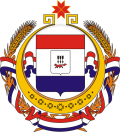 Администрация Старочамзинского сельского поселения Большеигнатовского муниципального района                       Республики  МордовияПостановлениеот 27 июня 2022 года                                                                       № 41                                                           с. Старое ЧамзиноОб утверждении муниципальной программы Старочамзинского сельского поселения «Использование и охрана земель на территории Старочамзинского  сельского поселения на 2022-2024 годы»В соответствии со ст.ст. 11, 13 Земельного кодекса Российской Федерации, Федеральным законом от 06.10.2003 № 131-ФЗ «Об общих принципах местного самоуправления в Российской Федерации», руководствуясь Уставом Старочамзинского сельского поселения ПОСТАНОВЛЯЮ:Утвердить муниципальную программу «Использование  и  охрана  земель  на территории Старочамзинского сельского поселения на 2022-2024 годы» согласно приложению.Постановление вступает в силу со дня его официального опубликования. Контроль за исполнением данного постановления оставляю за собой.Глава сельского поселения                                 Н.В.ЗайкинаПРИЛОЖЕНИЕк постановлению администрации Старочамзинского сельского поселения от  27 июня 2022 г.  № 41ПАСПОРТмуниципальной программы «Использование и охрана земель на территории Старочамзинского сельского поселения» на 2022-2024 годы1. Содержание программы и обоснование необходимости её решения программными методамиЗемля — важнейшая часть общей биосферы, использование её связано со всеми другими природными объектами: водами, лесами, животным и растительным миром, полезными ископаемыми и иными ценностями недр земли. Без использования и охраны земли практически невозможно использование других природных ресурсов. При этом бесхозяйственность по отношению к земле немедленно наносит или в недалеком будущем будет наносить вред окружающей среде, приводить не только к разрушению поверхностного слоя земли — почвы, ее химическому и радиоактивному загрязнению, но и сопровождаться экологическим ухудшением всего природного комплекса.Программа «Использование и охрана земель на территории Старочамзинского сельского поселения на 2022-2024 годы» (далее Программа) направлена на создание благоприятных условий использования и охраны земель, обеспечивающих реализацию государственной политики эффективного и рационального использования и управления земельными ресурсами в интересах укрепления экономики.Использование значительных объемов земельного фонда в различных целях накладывает определенные обязательства по сохранению природной целостности всех звеньев экосистемы окружающей среды.В природе все взаимосвязано. Поэтому нарушение правильного функционирования одного из звеньев, будь то лес, животный мир, земля, ведет к дисбалансу и нарушению целостности экосистемы.Нерациональное использование земли, потребительское и бесхозяйственное отношение к ней приводит к нарушению выполняемых ею функций, снижению природных свойств.Охрана земли только тогда может быть эффективной, когда обеспечивается рациональное землепользование.Проблемы устойчивого социально-экономического развития Андреевского сельского поселения  и экологически безопасной жизнедеятельности его жителей на современном этапе  тесно связаны с решением вопросов охраны и использования земель. На уровне сельского поселения можно решать местные  проблемы охраны и использования земель самостоятельно, причем полным, комплексным и разумным образом в интересах не только ныне живущих людей, но и будущих поколений.На территории Старочамзинского сельского поселения имеются земельные участки для различного разрешенного использования.Наиболее ценными являются земли сельскохозяйственного назначения, относящиеся к сельскохозяйственным угодьям.Пастбища и сенокосы на территории поселения по своему культурно-техническому состоянию преимущественно чистые. Сенокосы используются фермерскими и личными подсобными хозяйствами.Экологическое состояние земель в среднем хорошее, но стихийные несанкционированные свалки, оказывают отрицательное влияние на окружающую среду, и усугубляют экологическую обстановку.2. Основные цели и задачи ПрограммыЦель Программы:- использование земель способами, обеспечивающими сохранение экологических систем, способности земли быть средством, основой осуществления хозяйственной и иных видов деятельности;- предотвращение деградации, загрязнения, захламления, нарушения земель, других негативных (вредных) воздействий хозяйственной деятельности;- обеспечение улучшения и восстановления земель, подвергшихся деградации, загрязнению, захламлению, нарушению, другим негативным (вредным) воздействиям хозяйственной деятельности; - улучшение земель, экологической обстановки в сельском поселении; сохранение и реабилитация природы сельского поселения для обеспечения здоровья и благоприятных условий жизнедеятельности населения;- систематическое проведение инвентаризация земель, выявление нерационально используемых земель в целях передачи их в аренду (собственность);- обеспечение улучшения и восстановления земель, подвергшихся деградации, нарушению и другим негативным (вредным) воздействиям;- сохранения качества земель (почв) и улучшение экологической обстановки;- защита и улучшение условий окружающей среды для обеспечения здоровья и благоприятных условий жизнедеятельности населения.Задачи программы:- повышение эффективности использования и охраны земель;- оптимизация деятельности в сфере обращения с отходами производства и потребления;- обеспечение организации рационального использования и охраны земель;- проведение инвентаризации земель.3. Ресурсное обеспечение ПрограммыФинансирование мероприятий Программы не предусмотрено.4. Механизм реализации Программы.Реализация Программы осуществляется в соответствии с Перечнем основных мероприятий Программы на территории Старочамзинского сельского поселения (п. 6 Программы).Исполнители программы, указанные в п. 6 муниципальной программы, осуществляют:- нормативно-правовое и методическое обеспечение реализации Программы;- подготовку предложений по объемам и условиям предоставления средств бюджета для реализации Программы;- организацию информационной и разъяснительной работы, направленной на освещение целей и задач Программы;- с целью охраны земель проводят инвентаризацию земель поселения.Инвентаризация земель проводится для предотвращения деградации, загрязнения, захламления, нарушения земель, других негативных (вредных) воздействий хозяйственной деятельности, выявление неиспользуемых, нерационально используемых или используемых не по целевому назначению и не в соответствии с разрешенным использованием земельных участков, других характеристик земель.5. Ожидаемые результаты ПрограммыРеализация данной программы будет содействовать упорядочению землепользования, вовлечению в оборот новых земельных участков, повышению инвестиционной привлекательности сельского поселения, соответственно росту экономики, более эффективному использованию и охране земель. 6. Целевые индикаторы и показатели
реализации муниципальной программы 7. Перечень основных мероприятий ПрограммыНаименование программы«Использование и охрана земель на территории Старочамзинского сельского поселения» Основания для разработки программыЗемельный кодекс Российской федерации от 25 октября 2001 года № 136-ФЗ,  Федеральный закон от 6 октября 2003 года № 131-ФЗ «Об общих принципах организации местного самоуправления в Российской Федерации»Заказчик программыАдминистрация Старочамзинского сельского поселения  Основной разработчик программыАдминистрация Старочамзинского сельского поселения  Цель муниципальной программыСистематическое проведение инвентаризации земель, выявление нерационально используемых земель, сохранение качества земель (почв) и улучшение экологической обстановки; сохранение, защита и улучшение условий окружающей среды для обеспечения здоровья и благоприятных условий жизнедеятельности населения.Задачи муниципальной программыОбеспечение организации рационального использования и охраны земель на территории сельского поселения, инвентаризация земель.Сроки реализации муниципальной программы2022-.г.Объемы и источники финансированияФинансирования не требуетОжидаемый результат реализации программыУпорядочение землепользования, вовлечение в оборот новых земельных участков, эффективное использование и охрана земель, восстановление нарушенных земель, повышение экологической безопасности населения Старочамзинского сельского поселения и качества его жизни, увеличение налогооблагаемой базы.Контроль за использованием программыКонтроль за использованием программы осуществляет администрация Старочамзинского сельского поселения N
п/пНаименование целевых индикаторов и показателей реализации ПрограммыЕдин. измерения2022 год2023год2024год2025 год12345671.Организация регулярных мероприятий по очистке территории сельского поселения от мусораЕд.44442Выявление пустующих и нерационально используемых земель и своевременное вовлечение их в хозяйственный оборотШт.11113.Выявление фактов самовольного занятия земельных участковЕд.11114Выявление фактов использования земельных участков, приводящих к значительному ухудшению экологической обстановкиЕд.1111п/пМероприятия по реализации ПрограммыИсточники финансированияСрок исполненияОтветственные за выполнение мероприятия Программы1Разъяснение гражданам земельного законодательстване предусмотреныпостоянно Глава сельского поселения Зайкина Н.В2Организация регулярных мероприятий по очистке территории сельского поселения от мусоране предусмотрены постоянноГлава сельского поселения Зайкина Н.В3Выявление пустующих и нерационально используемых земель и своевременное вовлечение их в хозяйственный оборотне предусмотрены постоянноГлава сельского поселения Зайкина Н.В4Выявление фактов самовольного занятия земельных участковне предусмотрены постоянноГлава сельского поселения Зайкина Н.В5Инвентаризация земельне предусмотрены постоянноГлава сельского поселения Зайкина Н.В6Выявление фактов использования земельных участков, приводящих к значительному ухудшению экологической обстановкине предусмотрены постоянноГлава сельского поселения Зайкина Н.В